		OBEC NORBERČANY, Obecní úřad Norberčany 58, 793 05 Moravský Beroun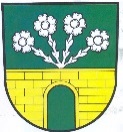 					IČ : 00296252			DIČ : CZ00296252				Tel. 554733290, ID DS: crmb5hk, e-mail: urad@norbercany.cz, www.norbercany.czŽádost o prodej pozemku ( části )POZEMEK :Číslo parcely : …………………………………………………………………… požadovaná výměra : ……………………………………………….m2Katastrální území : ……………………………………………………………. druh pozemku : ……………………………………………………………Důvod žádosti, účel využití pozemku : ……………………………………………………………………………………………………………………….…………………………………………………………………………………………………………………………………………………………………………………...ŽADATEL : 1) Fyzická osobaJméno a příjmení : ……………………………………………………………………………………………………………………………………………………..Datum narození : ………………………………………………………………………… Státní příslušnost : ………………………………………………Bydliště : …………………………………………………………………………………………………………………………………………………………………….Rodinný stav :………………………………………………………… Telefonní spojení : …………………………………………………………………….Pro vzájemnou komunikace upřednostňuji e-mailovou poštu na adresu : …………………………………………………………………..Manžel/ka/ ( Údaje vyplňte pouze v případě, že vlastnické či jiné právo bude nabýváno do společného jmění manželů )Jméno a příjmení : ……………………………………………………………………………………………………………………………………………………..Datum narození : ………………………………………………………………………… Státní příslušnost : ………………………………………………Bydliště : …………………………………………………………………………………………………………………………………………………………………….Rodinný stav : ……………………………………………………… Telefonní spojení : ………………………………………………………………………V Norberčanech dne : …………………………………….				…………………………………………………………..                                                                                                                                                                  podpis žadatelePŘÍLOHA : 1) Snímek z pozemkové mapy se zákresem požadovaného pozemkuBANKOVNÍ SPOJENÍ : KB Šternberk a.s., č.ú, 27-8908380258/0100